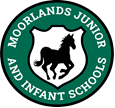 Appeal Form for Infant /Junior/Primary Schools (NP Form)This form should only be used to appeal for Moorlands Junior School  This completed form should be returned by the requested date to Moorlands Junior School, Chantry Mead Road, Bath, BA2 2DE or by email office@moorlands-school.com As this form will be photocopied please complete it in BLACK ink.Grounds for Appeal. Any information you wish to submit in support of your appeal should be sent in by you, if possible, with your letter of appeal.  Please indicate if supporting evidence is included with this appeal letter.   YES/NO (delete as appropriate)                                                                 Please Turn OverPlease use the space below to set out the grounds for your appeal and if necessary attach a separate sheet.Full Name of Child:Child’s Date of Birth:Address of Child:                                                                   Postcode:Written By:Name of parent/carerDaytime Telephone Number(s):Home:Mobile:Name of School Appealing for and Preference Number:                                                                           Preference No (ie 1st,2nd,3rd)GROUNDS FOR APPEALSigned: ……………………………………………	Date: ………………………………If attaching additional sheets, please tick this box       